Learning at homeUseful resourcesHere are some useful websites and Apps that might help you with your learning at home.  There is a brief description beside each one, giving ideas as to how they might be used.  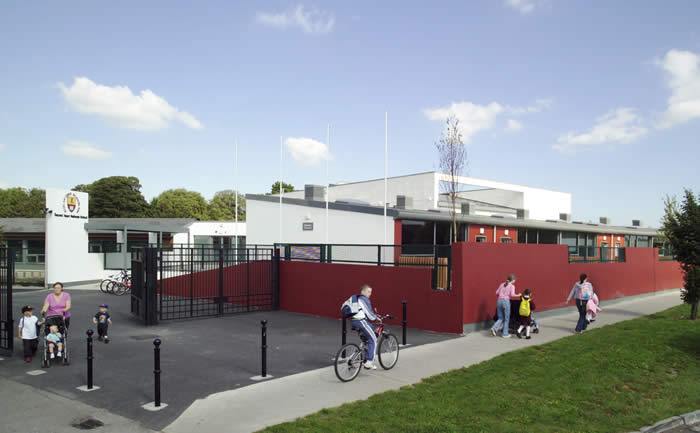 Site / AppUseful for:Noteshttps://www.autodraw.com/Drawing and illustrating.  Easy to use app suitable for all class levels.  Share ideas and creative responses to text.  http://www.askaboutireland.ie/Exploring articles, maps and E-Books related to Ireland and Irish cultureSuitable mainly for students 3rd – 6th.  Great for creating projects.   Read and explore ideas together.   Adobe SparkCreating stunning projects and online presentations.  Making visual stories.  Suitable for classes 1st – 6th.  Read a story together and create a digital response.  Booktrust.orgExploring a selection of E-Bookshttps://www.bbc.com/bitesize/articles/z3c6tfrBBC typing mat.  Developing your keyboard and typing skills through games and fun activitiesGreat for students who prefer to type their work rather than write.  https://www.teachingvisuallyimpaired.com/cause--effect-apps.htmlExploring activities for visually impaired students.  http://plasq.com/apps/comiclife/macwin/Developing comic books online.  Adding pictures and text to create your own fun comic.  Suitable for students 3rd – 6th.  http://www.codeweek.it/codyroby/Coding and programming.  Download the cards and play the game with friends and family.  https://describingwords.io/Helping to find words to describe nouns and make your stories more inventive and creative.  Suitable for classes 1st – 6th.  https://info.flipgrid.com/Recording your ideas using your voice rather than text.  Share your reflections with others.Suitable for all class levels.  https://www.kodable.com/Coding and programming online.  Great fun to be had as you move characters around the screen in inventive ways.  Students in the senior classes will enjoy this site.  It can be accessed on tablets and laptops.  https://www.memrise.com/Learning languages in a fun and easy manner.  Useful for students who use English as an additional language.  https://www.mathplayground.com/Exploring number in Mathematics.  Playing number games.All class groupings can find activities here.  Math FightRevising tables and number facts.  Only available for use on IPad and Android Tablets.  Suitable for students 1st – 6th.  https://lightbot.com/flash.htmlCoding and programming.  Make the robot follow the correct path.  Relies on logic and problem solving. https://www.nessy.com/us/Enhancing literacySpecially designed to support students who have been diagnosed as being Dyslexic.  https://nzmaths.co.nz/Developing problem solving in MathematicsAll class levels can access this resource.  https://www.tynker.com/Coding and programming.  Looks a lot like Minecraft and allows students to create amazing adventures online